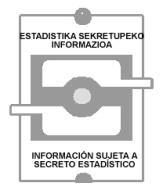 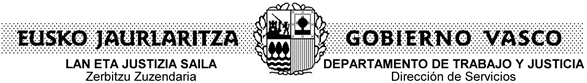 *EAEn egoitza duten enpresek kanpoan garatutako jarduerari buruz ari da; fakturazioaren kasuan, esportazioarekin edo atzerrian kokatutako merkataritza-ordezkaritzen bidez egindako salmentekin lotuko litzateke; pertsonalaren kasuan, EAEn kokatutako egoitzarekin kontratu erlazioa duten pertsonalari buruz ari da. / Hace referencia a la actividad desarrollada por la empresa con sede en la CAE en el exterior; en el caso de facturación se vincularía a la exportación o ventas realizadas a través de delegaciones comerciales situadas en el extranjero; en el caso del personal, hace referencia a personal con relación contractual con la sede situada en la CAE.ESTABLEZIMENDUAREN DATUAK/DATOS DEL ESTABLECIMIENTOESTABLEZIMENDUAREN DATUAK/DATOS DEL ESTABLECIMIENTODaturen bat aldatuko balitz, mesedez bete dagokion atala/Si varía algún dato, por favor rellene el apartado correspondienteENPRESAREN IZENA/ DENOMINACIÓN DE LA EMPRESA:HELBIDEA /DIRECCIÓN:Galdesorta hau beteta lortuko ditugun datuak “Gizarte-ekonomiaren estatistika” egiteko erabiliko dira eta datu horiek tratatzeko, fitxategi automatizatu batean sartuko dira, Estatistika – eragiketa hori 190904 zenbakiarekin arautzen du ekainaren 27ko 8/2019 Legeak, 2019-2022 Euskal Estatistika Planaren baitan.Zentzu honetan, eta Euskal Autonomi Erkidegoko Estatistika Legearen 19tik 23ra bitarteko artikuluek diotenarekin bat, zure enpresa eskatzen, zaion estatistika-informazioa erraztera behartuta dago. Aldi berean, emandako datu guztiak babestuak izango dira eta estatistika-sekretupean gordeak izango dira.Los datos obtenidos mediante este cuestionario se utilizarán para la “Estadística de la economía social”, operación estadística regulada con el número 190904 en la Ley 8/2019, de 27 de junio, del Plan Vasco de Estadística 2019–2022, y a tal fin, se incorpora automatizado para su tratamiento. En este sentido, y conforme a lo dispuesto en los artículos 19 a 23 de la Ley de Estadística de la Comunidad Autónoma de Euskadi, su empresa está obligada a suministrar la información estadística que se le requiere. Igualmente, todos los datos suministrados serán objeto de protección y quedarán amparados por el secreto estadístico.Galdesorta hau beteta lortuko ditugun datuak “Gizarte-ekonomiaren estatistika” egiteko erabiliko dira eta datu horiek tratatzeko, fitxategi automatizatu batean sartuko dira, Estatistika – eragiketa hori 190904 zenbakiarekin arautzen du ekainaren 27ko 8/2019 Legeak, 2019-2022 Euskal Estatistika Planaren baitan.Zentzu honetan, eta Euskal Autonomi Erkidegoko Estatistika Legearen 19tik 23ra bitarteko artikuluek diotenarekin bat, zure enpresa eskatzen, zaion estatistika-informazioa erraztera behartuta dago. Aldi berean, emandako datu guztiak babestuak izango dira eta estatistika-sekretupean gordeak izango dira.Los datos obtenidos mediante este cuestionario se utilizarán para la “Estadística de la economía social”, operación estadística regulada con el número 190904 en la Ley 8/2019, de 27 de junio, del Plan Vasco de Estadística 2019–2022, y a tal fin, se incorpora automatizado para su tratamiento. En este sentido, y conforme a lo dispuesto en los artículos 19 a 23 de la Ley de Estadística de la Comunidad Autónoma de Euskadi, su empresa está obligada a suministrar la información estadística que se le requiere. Igualmente, todos los datos suministrados serán objeto de protección y quedarán amparados por el secreto estadístico.ENPRESAREN DATUAK/DATOS DE LA EMPRESAENPRESAREN DATUAK/DATOS DE LA EMPRESAESTABLEZIMENDU-KOPURUA ETA FAKTURAZIOA GUZTIRA (€)-70 kontua-/NÚMERO DE ESTABLECIMIENTOS Y FACTURACIÓN TOTAL (€) -Cuenta 70-			ESTABLEZIMENDUAK/ESTABLECIMIENTOS		          FAKTURAZIOA/FACTURACIÓN 	EAEn	EN LA C.A. DE EUSKADI:		_________		__________________________ € 	ESTATUAN (EAEtik kanpo)	EN EL RESTO DEL ESTADO:	_________		__________________________ €  ATZERRIAN	EN EL EXTRANJERO*:		_________		__________________________ €LANGILEAK GUZTIRA/TOTAL PERSONAL: 	EAEn	EN LA C.A. DE EUSKADI:	. _________ 	ESTATUAN (EAEtik kanpo)	EN EL RESTO DEL ESTADO:	_________  ATZERRIAN	EN EL EXTRANJERO*:	_________ENPRESA-MOTA/TIPO DE EMPRESAENPLEGU-ZENTRU BEREZIA/CENTRO ESPECIAL DE EMPLEO  					 BAI/SÍ     EZ/NOGIZARTERATZE-ENPRESA/ EMPRESA DE INSERCIÓN 						 BAI/SÍ     EZ/NOERALDAKETARAKO NEKAZARITZA-SOZIETATEA/SOCIEDAD AGRARIA DE TRANSFORMACIÓN 	 BAI/SÍ     EZ/NOBESTELAKOAK/OTROS									 BAI/SÍ     EZ/NOENPRESA-MOTA/TIPO DE EMPRESAENPLEGU-ZENTRU BEREZIA/CENTRO ESPECIAL DE EMPLEO  					 BAI/SÍ     EZ/NOGIZARTERATZE-ENPRESA/ EMPRESA DE INSERCIÓN 						 BAI/SÍ     EZ/NOERALDAKETARAKO NEKAZARITZA-SOZIETATEA/SOCIEDAD AGRARIA DE TRANSFORMACIÓN 	 BAI/SÍ     EZ/NOBESTELAKOAK/OTROS									 BAI/SÍ     EZ/NOLANGILEAK EZ DIREN BAZKIDEAK / SOCIOS NO TRABAJADORES 	_______________LANGILEAK EZ DIREN BAZKIDEAK / SOCIOS NO TRABAJADORES 	_______________LANGILEAK 2018. URTEAN/ PERSONAL AÑO 2018LANGILEAK 2018. URTEAN/ PERSONAL AÑO 2018LANGILEAK 2018. URTEAN/ PERSONAL AÑO 2018LANGILEAK 2018. URTEAN/ PERSONAL AÑO 2018LANGILEAK 2018. URTEAN/ PERSONAL AÑO 2018LANGILEAK 2018. URTEAN/ PERSONAL AÑO 2018LANGILEAK 2018. URTEAN/ PERSONAL AÑO 2018LANGILEAK 2018. URTEAN/ PERSONAL AÑO 2018LANGILEAK 2018. URTEAN/ PERSONAL AÑO 2018LANGILEAK 2018. URTEAN/ PERSONAL AÑO 2018LANGILEAK 2018. URTEAN/ PERSONAL AÑO 2018LANGILEAK 2018. URTEAN/ PERSONAL AÑO 2018LANGILEAK 2018. URTEAN/ PERSONAL AÑO 2018LANGILEAK 2018. URTEAN/ PERSONAL AÑO 2018LANGILEAK 2018. URTEAN/ PERSONAL AÑO 2018LANGILEAK 2018. URTEAN/ PERSONAL AÑO 2018LANGILEAK 2018. URTEAN/ PERSONAL AÑO 2018LANGILEAK 2018. URTEAN/ PERSONAL AÑO 2018LANGILEAK 2018. URTEAN/ PERSONAL AÑO 2018LANGILEAK 2018. URTEAN/ PERSONAL AÑO 2018LANGILEAK 2018. URTEAN/ PERSONAL AÑO 2018LANGILEAK 2018. URTEAN/ PERSONAL AÑO 2018Langileak Data hauetan/ Personal en las FechasLangileak Data hauetan/ Personal en las FechasLangileak Data hauetan/ Personal en las FechasLangileak Data hauetan/ Personal en las FechasLangileak Data hauetan/ Personal en las FechasLangileak Data hauetan/ Personal en las FechasEkainak 3030 Junio (1)Ekainak 3030 Junio (1)Abenduak 3131 Diciembre (2)Abenduak 3131 Diciembre (2)Abenduak 3131 Diciembre (2)Langileen batez bestekoa Personal Medio (1)+(2)/2Langileen batez bestekoa Personal Medio (1)+(2)/2Langileen batez bestekoa Personal Medio (1)+(2)/2Langileen batez bestekoa Personal Medio (1)+(2)/2LanorduakHoras Trabajadas	BAZKIDE LANGILEAK/ LAN-BAZKIDEAK	SOCIOS TRABAJADORES/ SOCIOS DE TRABAJOMugatua ez den Iraupena / IndefinidosMugatua ez den Iraupena / IndefinidosMugatua ez den Iraupena / IndefinidosMugatua ez den Iraupena / IndefinidosMugatua ez den Iraupena / IndefinidosMugatua ez den Iraupena / Indefinidos	BAZKIDE LANGILEAK/ LAN-BAZKIDEAK	SOCIOS TRABAJADORES/ SOCIOS DE TRABAJO	BAZKIDE LANGILEAK/ LAN-BAZKIDEAK	SOCIOS TRABAJADORES/ SOCIOS DE TRABAJOIraupen MugatuaDuración DeterminadaIraupen MugatuaDuración DeterminadaIraupen MugatuaDuración DeterminadaIraupen MugatuaDuración DeterminadaIraupen MugatuaDuración DeterminadaIraupen MugatuaDuración Determinada	 Araubide Orokorra / Régimen General	 Autonomo-araubidea / Régimen Autónomo	 Araubide Orokorra / Régimen General	 Autonomo-araubidea / Régimen Autónomo	 Araubide Orokorra / Régimen General	 Autonomo-araubidea / Régimen Autónomo	 Araubide Orokorra / Régimen General	 Autonomo-araubidea / Régimen Autónomo	 Araubide Orokorra / Régimen General	 Autonomo-araubidea / Régimen Autónomo	 Araubide Orokorra / Régimen General	 Autonomo-araubidea / Régimen Autónomo	 Araubide Orokorra / Régimen General	 Autonomo-araubidea / Régimen Autónomo	 Araubide Orokorra / Régimen General	 Autonomo-araubidea / Régimen Autónomo	 Araubide Orokorra / Régimen General	 Autonomo-araubidea / Régimen Autónomo	 Araubide Orokorra / Régimen General	 Autonomo-araubidea / Régimen Autónomo	 Araubide Orokorra / Régimen General	 Autonomo-araubidea / Régimen Autónomo	 Araubide Orokorra / Régimen General	 Autonomo-araubidea / Régimen Autónomo	 Araubide Orokorra / Régimen General	 Autonomo-araubidea / Régimen Autónomo	 Araubide Orokorra / Régimen General	 Autonomo-araubidea / Régimen Autónomo	 Araubide Orokorra / Régimen General	 Autonomo-araubidea / Régimen Autónomo	 Araubide Orokorra / Régimen General	 Autonomo-araubidea / Régimen Autónomo	 Araubide Orokorra / Régimen General	 Autonomo-araubidea / Régimen Autónomo	 Araubide Orokorra / Régimen General	 Autonomo-araubidea / Régimen Autónomo	 Araubide Orokorra / Régimen General	 Autonomo-araubidea / Régimen Autónomo	 Araubide Orokorra / Régimen General	 Autonomo-araubidea / Régimen Autónomo	 Araubide Orokorra / Régimen General	 Autonomo-araubidea / Régimen Autónomo	 Araubide Orokorra / Régimen General	 Autonomo-araubidea / Régimen Autónomo	SOLDATAPEKO FINKOAK	ASALARIADOS FIJOS	SOLDATAPEKO FINKOAK	ASALARIADOS FIJOS	SOLDATAPEKO FINKOAK	ASALARIADOS FIJOS	SOLDATAPEKO EZ-FINKOAK	ASALARIADOS EVENTUALES	SOLDATAPEKO EZ-FINKOAK	ASALARIADOS EVENTUALES	SOLDATAPEKO EZ-FINKOAK	ASALARIADOS EVENTUALES	SOLDATAPEKO EZ-FINKOAK	ASALARIADOS EVENTUALES	SOLDATAPEKO EZ-FINKOAK	ASALARIADOS EVENTUALESGizonezkoakHombresEmakumezkoakMujeresEmakumezkoakMujeresEmakumezkoakMujeresBATEZ BESTEKO LANGILEAK PERSONAL MEDIOBATEZ BESTEKO LANGILEAK PERSONAL MEDIOBATEZ BESTEKO LANGILEAK PERSONAL MEDIOBATEZ BESTEKO LANGILEAK PERSONAL MEDIOBATEZ BESTEKO LANGILEAK PERSONAL MEDIOBATEZ BESTEKO LANGILEAK PERSONAL MEDIOBATEZ BESTEKO LANGILEAK PERSONAL MEDIO++GizonezkoakHombresGizonezkoakHombresGizonezkoakHombresGizonezkoakHombresGizonezkoakHombresGizonezkoakHombresEmakumezkoakMujeresEmakumezkoakMujeresEmakumezkoakMujeresEmakumezkoakMujeresAdmin./Artekaritza Kontseilua GuztiraTotal Consejo Rector/de AdministraciónAdmin./Artekaritza Kontseilua GuztiraTotal Consejo Rector/de AdministraciónAdmin./Artekaritza Kontseilua GuztiraTotal Consejo Rector/de AdministraciónAdmin./Artekaritza Kontseilua GuztiraTotal Consejo Rector/de AdministraciónAdmin./Artekaritza Kontseilua GuztiraTotal Consejo Rector/de AdministraciónAdmin./Artekaritza Kontseilua GuztiraTotal Consejo Rector/de AdministraciónAdmin./Artekaritza Kontseilua GuztiraTotal Consejo Rector/de AdministraciónADMINISTRAZIO/ARTEKARITZA KONTSEILUAN PARTE HARTZEN DUTEN GIZON ETA EMAKUMEAKHOMBRES Y MUJERES QUE PARTICIPAN EN EL CONSEJO RECTOR/DE ADMINISTRACIÓNADMINISTRAZIO/ARTEKARITZA KONTSEILUAN PARTE HARTZEN DUTEN GIZON ETA EMAKUMEAKHOMBRES Y MUJERES QUE PARTICIPAN EN EL CONSEJO RECTOR/DE ADMINISTRACIÓN+-30 URTE-30 AÑOS-30 URTE-30 AÑOS30-45 URTE30-45 AÑOS30-45 URTE30-45 AÑOS30-45 URTE30-45 AÑOS30-45 URTE30-45 AÑOS30-45 URTE30-45 AÑOS+45 URTE+45 AÑOS+45 URTE+45 AÑOSLANGILEEN BATEZ BESTEKOA ADINAREN ARABERA / DISTRIBUCIÓN DEL PERSONAL MEDIO POR EDADESLANGILEEN BATEZ BESTEKOA ADINAREN ARABERA / DISTRIBUCIÓN DEL PERSONAL MEDIO POR EDADES+++EZGAITASUNA DUTEN LANGILEEN EHUNEKOA LANGILEEN BATEZ BESTEKOAREKIKOPORCENTAJE DE EMPLEADOS CON DISCAPACIDAD RESPECTO AL PERSONAL MEDIOEZGAITASUNA DUTEN LANGILEEN EHUNEKOA LANGILEEN BATEZ BESTEKOAREKIKOPORCENTAJE DE EMPLEADOS CON DISCAPACIDAD RESPECTO AL PERSONAL MEDIOEZGAITASUNA DUTEN LANGILEEN EHUNEKOA LANGILEEN BATEZ BESTEKOAREKIKOPORCENTAJE DE EMPLEADOS CON DISCAPACIDAD RESPECTO AL PERSONAL MEDIOEZGAITASUNA DUTEN LANGILEEN EHUNEKOA LANGILEEN BATEZ BESTEKOAREKIKOPORCENTAJE DE EMPLEADOS CON DISCAPACIDAD RESPECTO AL PERSONAL MEDIOEZGAITASUNA DUTEN LANGILEEN EHUNEKOA LANGILEEN BATEZ BESTEKOAREKIKOPORCENTAJE DE EMPLEADOS CON DISCAPACIDAD RESPECTO AL PERSONAL MEDIOEZGAITASUNA DUTEN LANGILEEN EHUNEKOA LANGILEEN BATEZ BESTEKOAREKIKOPORCENTAJE DE EMPLEADOS CON DISCAPACIDAD RESPECTO AL PERSONAL MEDIOEZGAITASUNA DUTEN LANGILEEN EHUNEKOA LANGILEEN BATEZ BESTEKOAREKIKOPORCENTAJE DE EMPLEADOS CON DISCAPACIDAD RESPECTO AL PERSONAL MEDIOEZGAITASUNA DUTEN LANGILEEN EHUNEKOA LANGILEEN BATEZ BESTEKOAREKIKOPORCENTAJE DE EMPLEADOS CON DISCAPACIDAD RESPECTO AL PERSONAL MEDIOEZGAITASUNA DUTEN LANGILEEN EHUNEKOA LANGILEEN BATEZ BESTEKOAREKIKOPORCENTAJE DE EMPLEADOS CON DISCAPACIDAD RESPECTO AL PERSONAL MEDIOEZGAITASUNA DUTEN LANGILEEN EHUNEKOA LANGILEEN BATEZ BESTEKOAREKIKOPORCENTAJE DE EMPLEADOS CON DISCAPACIDAD RESPECTO AL PERSONAL MEDIOEZGAITASUNA DUTEN LANGILEEN EHUNEKOA LANGILEEN BATEZ BESTEKOAREKIKOPORCENTAJE DE EMPLEADOS CON DISCAPACIDAD RESPECTO AL PERSONAL MEDIOEZGAITASUNA DUTEN LANGILEEN EHUNEKOA LANGILEEN BATEZ BESTEKOAREKIKOPORCENTAJE DE EMPLEADOS CON DISCAPACIDAD RESPECTO AL PERSONAL MEDIOEZGAITASUNA DUTEN LANGILEEN EHUNEKOA LANGILEEN BATEZ BESTEKOAREKIKOPORCENTAJE DE EMPLEADOS CON DISCAPACIDAD RESPECTO AL PERSONAL MEDIOEZGAITASUNA DUTEN LANGILEEN EHUNEKOA LANGILEEN BATEZ BESTEKOAREKIKOPORCENTAJE DE EMPLEADOS CON DISCAPACIDAD RESPECTO AL PERSONAL MEDIOEZGAITASUNA DUTEN LANGILEEN EHUNEKOA LANGILEEN BATEZ BESTEKOAREKIKOPORCENTAJE DE EMPLEADOS CON DISCAPACIDAD RESPECTO AL PERSONAL MEDIOEZGAITASUNA DUTEN LANGILEEN EHUNEKOA LANGILEEN BATEZ BESTEKOAREKIKOPORCENTAJE DE EMPLEADOS CON DISCAPACIDAD RESPECTO AL PERSONAL MEDIOEZGAITASUNA DUTEN LANGILEEN EHUNEKOA LANGILEEN BATEZ BESTEKOAREKIKOPORCENTAJE DE EMPLEADOS CON DISCAPACIDAD RESPECTO AL PERSONAL MEDIOEZGAITASUNA DUTEN LANGILEEN EHUNEKOA LANGILEEN BATEZ BESTEKOAREKIKOPORCENTAJE DE EMPLEADOS CON DISCAPACIDAD RESPECTO AL PERSONAL MEDIOEZGAITASUNA DUTEN LANGILEEN EHUNEKOA LANGILEEN BATEZ BESTEKOAREKIKOPORCENTAJE DE EMPLEADOS CON DISCAPACIDAD RESPECTO AL PERSONAL MEDIOEZGAITASUNA DUTEN LANGILEEN EHUNEKOA LANGILEEN BATEZ BESTEKOAREKIKOPORCENTAJE DE EMPLEADOS CON DISCAPACIDAD RESPECTO AL PERSONAL MEDIOEZGAITASUNA DUTEN LANGILEEN EHUNEKOA LANGILEEN BATEZ BESTEKOAREKIKOPORCENTAJE DE EMPLEADOS CON DISCAPACIDAD RESPECTO AL PERSONAL MEDIOEZGAITASUNA DUTEN LANGILEEN EHUNEKOA LANGILEEN BATEZ BESTEKOAREKIKOPORCENTAJE DE EMPLEADOS CON DISCAPACIDAD RESPECTO AL PERSONAL MEDIOEZGAITASUNA DUTEN LANGILEEN EHUNEKOA LANGILEEN BATEZ BESTEKOAREKIKOPORCENTAJE DE EMPLEADOS CON DISCAPACIDAD RESPECTO AL PERSONAL MEDIOEZGAITASUNA DUTEN LANGILEEN EHUNEKOA LANGILEEN BATEZ BESTEKOAREKIKOPORCENTAJE DE EMPLEADOS CON DISCAPACIDAD RESPECTO AL PERSONAL MEDIO%%LANGILE ETORKINEN EHUNEKOA LANGILEEN BATEZ BESTEKOAREKIKO/PORCENTAJE DE EMPLEADOS INMIGRANTES RESPECTO AL PERSONAL MEDIOLANGILE ETORKINEN EHUNEKOA LANGILEEN BATEZ BESTEKOAREKIKO/PORCENTAJE DE EMPLEADOS INMIGRANTES RESPECTO AL PERSONAL MEDIOLANGILE ETORKINEN EHUNEKOA LANGILEEN BATEZ BESTEKOAREKIKO/PORCENTAJE DE EMPLEADOS INMIGRANTES RESPECTO AL PERSONAL MEDIOLANGILE ETORKINEN EHUNEKOA LANGILEEN BATEZ BESTEKOAREKIKO/PORCENTAJE DE EMPLEADOS INMIGRANTES RESPECTO AL PERSONAL MEDIOLANGILE ETORKINEN EHUNEKOA LANGILEEN BATEZ BESTEKOAREKIKO/PORCENTAJE DE EMPLEADOS INMIGRANTES RESPECTO AL PERSONAL MEDIOLANGILE ETORKINEN EHUNEKOA LANGILEEN BATEZ BESTEKOAREKIKO/PORCENTAJE DE EMPLEADOS INMIGRANTES RESPECTO AL PERSONAL MEDIOLANGILE ETORKINEN EHUNEKOA LANGILEEN BATEZ BESTEKOAREKIKO/PORCENTAJE DE EMPLEADOS INMIGRANTES RESPECTO AL PERSONAL MEDIOLANGILE ETORKINEN EHUNEKOA LANGILEEN BATEZ BESTEKOAREKIKO/PORCENTAJE DE EMPLEADOS INMIGRANTES RESPECTO AL PERSONAL MEDIOLANGILE ETORKINEN EHUNEKOA LANGILEEN BATEZ BESTEKOAREKIKO/PORCENTAJE DE EMPLEADOS INMIGRANTES RESPECTO AL PERSONAL MEDIOLANGILE ETORKINEN EHUNEKOA LANGILEEN BATEZ BESTEKOAREKIKO/PORCENTAJE DE EMPLEADOS INMIGRANTES RESPECTO AL PERSONAL MEDIOLANGILE ETORKINEN EHUNEKOA LANGILEEN BATEZ BESTEKOAREKIKO/PORCENTAJE DE EMPLEADOS INMIGRANTES RESPECTO AL PERSONAL MEDIOLANGILE ETORKINEN EHUNEKOA LANGILEEN BATEZ BESTEKOAREKIKO/PORCENTAJE DE EMPLEADOS INMIGRANTES RESPECTO AL PERSONAL MEDIOLANGILE ETORKINEN EHUNEKOA LANGILEEN BATEZ BESTEKOAREKIKO/PORCENTAJE DE EMPLEADOS INMIGRANTES RESPECTO AL PERSONAL MEDIOLANGILE ETORKINEN EHUNEKOA LANGILEEN BATEZ BESTEKOAREKIKO/PORCENTAJE DE EMPLEADOS INMIGRANTES RESPECTO AL PERSONAL MEDIOLANGILE ETORKINEN EHUNEKOA LANGILEEN BATEZ BESTEKOAREKIKO/PORCENTAJE DE EMPLEADOS INMIGRANTES RESPECTO AL PERSONAL MEDIOLANGILE ETORKINEN EHUNEKOA LANGILEEN BATEZ BESTEKOAREKIKO/PORCENTAJE DE EMPLEADOS INMIGRANTES RESPECTO AL PERSONAL MEDIOLANGILE ETORKINEN EHUNEKOA LANGILEEN BATEZ BESTEKOAREKIKO/PORCENTAJE DE EMPLEADOS INMIGRANTES RESPECTO AL PERSONAL MEDIOLANGILE ETORKINEN EHUNEKOA LANGILEEN BATEZ BESTEKOAREKIKO/PORCENTAJE DE EMPLEADOS INMIGRANTES RESPECTO AL PERSONAL MEDIOLANGILE ETORKINEN EHUNEKOA LANGILEEN BATEZ BESTEKOAREKIKO/PORCENTAJE DE EMPLEADOS INMIGRANTES RESPECTO AL PERSONAL MEDIOLANGILE ETORKINEN EHUNEKOA LANGILEEN BATEZ BESTEKOAREKIKO/PORCENTAJE DE EMPLEADOS INMIGRANTES RESPECTO AL PERSONAL MEDIOLANGILE ETORKINEN EHUNEKOA LANGILEEN BATEZ BESTEKOAREKIKO/PORCENTAJE DE EMPLEADOS INMIGRANTES RESPECTO AL PERSONAL MEDIOLANGILE ETORKINEN EHUNEKOA LANGILEEN BATEZ BESTEKOAREKIKO/PORCENTAJE DE EMPLEADOS INMIGRANTES RESPECTO AL PERSONAL MEDIOLANGILE ETORKINEN EHUNEKOA LANGILEEN BATEZ BESTEKOAREKIKO/PORCENTAJE DE EMPLEADOS INMIGRANTES RESPECTO AL PERSONAL MEDIOLANGILE ETORKINEN EHUNEKOA LANGILEEN BATEZ BESTEKOAREKIKO/PORCENTAJE DE EMPLEADOS INMIGRANTES RESPECTO AL PERSONAL MEDIO%%GIZARTE EKONOMIAREN BEREZITASUNAK 2018. urtean egindako diru-hornidura /ESPECIFICIDADES DE LA ECONOMÍA SOCIAL Dotación realizada en el año 2018GIZARTE EKONOMIAREN BEREZITASUNAK 2018. urtean egindako diru-hornidura /ESPECIFICIDADES DE LA ECONOMÍA SOCIAL Dotación realizada en el año 2018GIZARTE EKONOMIAREN BEREZITASUNAK 2018. urtean egindako diru-hornidura /ESPECIFICIDADES DE LA ECONOMÍA SOCIAL Dotación realizada en el año 2018BALIOA EUROTAN 2018VALOR EN EUROS  2018BALIOA EUROTAN 2018VALOR EN EUROS  2018HEZIKETA ETA SUSTAPEN KOOPERATIBORAKO (KOOP.) KONTRIBUZIO FONDOA ETA INTERES PUBLIKOKO BESTE HELBURUAK / CONTRIBUCIÓN PARA EDUCACIÓN Y PROMOCIÓN COOPERATIVA (COOP.) Y OTROS FINES DE INTERÉS PÚBLICO DERRIGORREZKO ERRESERBA-FUNTSA (KOOP.)FONDO DE RESERVA OBLIGATORIO (COOP.)ERRESERBAKO FONDO BEREZIA (LSA. eta LSM-etan)FONDO ESPECIAL DE RESERVA (S.A.L. y  S.L.L. –s)2018AN BANATURIKO MOZKINEN EHUNEKOA 2017KO MOZKINEN GAINEAN (ORDAINKETA AKTIBOA ORDAINTZEKO -LSAak eta LSMak-. KOOPERATIBA ITZULKINA – KOOP.-)PORCENTAJE DE BENEFICIOS DISTRIBUIDOS EN 2018 SOBRE BENEFICIOS DEL 2017 (DIVIDENDO ACTIVO A PAGAR -SAL y SLL-. RETORNO COOPERATIVO –COOP.-) %HEZIKETA ETA SUSTAPEN KOOPERATIBORAKO (KOOP.)-KONTRIBUZIO ETA INTERES PUBLIKOKO BESTE HELBURUEN - FUNTSAREN APLIKAZIOA / APLICACIÓN DE CONTRIBUCIÓN PARA EDUCACIÓN Y PROMOCIÓN COOPERATIVA (COOP.) Y OTROS FINES DE INTERÉS PÚBLICOHEZIKETA ETA SUSTAPEN KOOPERATIBORAKO (KOOP.)-KONTRIBUZIO ETA INTERES PUBLIKOKO BESTE HELBURUEN - FUNTSAREN APLIKAZIOA / APLICACIÓN DE CONTRIBUCIÓN PARA EDUCACIÓN Y PROMOCIÓN COOPERATIVA (COOP.) Y OTROS FINES DE INTERÉS PÚBLICOHEZIKETA ETA SUSTAPEN KOOPERATIBORAKO (KOOP.)-KONTRIBUZIO ETA INTERES PUBLIKOKO BESTE HELBURUEN - FUNTSAREN APLIKAZIOA / APLICACIÓN DE CONTRIBUCIÓN PARA EDUCACIÓN Y PROMOCIÓN COOPERATIVA (COOP.) Y OTROS FINES DE INTERÉS PÚBLICOBALIOA EUROTAN 2018VALOR EN EUROS  2018BALIOA EUROTAN 2018VALOR EN EUROS  2018HEZIKETA / FORMACIÓNELKARKIDETZA / INTERCOOPERACIÓNKULTURA-SUSTAPENA, PROFESIONALA, ASISTENTZIAZKOA ETA HEDAPENAPROMOCIÓN CULTURAL, PROFESIONAL , ASISTENCIAL Y DIFUSIÓNBESTELAKOAK /OTROSESPORTAZIOAK/EXPORTACIONES ESPORTAZIOAK/EXPORTACIONES ESPORTAZIOAK/EXPORTACIONES ESPORTAZIOAK/EXPORTACIONES ESPORTAZIOAK/EXPORTACIONES ESPORTAZIOAK/EXPORTACIONES ESPORTAZIOAK/EXPORTACIONES BALIOA EUROTAN 2018VALOR EN EUROS  2018ESPORTAZIOEN BOLUMENAVOLUMEN DE LAS EXPORTACIONES ESPORTAZIOEN BOLUMENAVOLUMEN DE LAS EXPORTACIONES ESPORTAZIOEN BOLUMENAVOLUMEN DE LAS EXPORTACIONES ESPORTAZIOEN BOLUMENAVOLUMEN DE LAS EXPORTACIONES ESPORTAZIOEN BOLUMENAVOLUMEN DE LAS EXPORTACIONES 	Banaketa %tan/ Distribución en %	Banaketa %tan/ Distribución en %%Europa/ EuropaEuropa/ EuropaAsia/ AsiaAsia/ AsiaAEB/ EEUUAEB/ EEUUErtamerika, Hegoamerika/ Centroamérica, SudaméricaErtamerika, Hegoamerika/ Centroamérica, SudaméricaBesteak/ OtrosBesteak/ Otros										 100   %										 100   %										 100   %										 100   %										 100   %BEREZKO DIRUA/FONDOS PROPIOSBEREZKO DIRUA/FONDOS PROPIOSBEREZKO DIRUA/FONDOS PROPIOSKAPITALA, ERRESERBAK ETA APLIKATU BEHARREKO EMAITZAK / CAPITAL, RESERVASY RESULTADOS PENDIENTES DE APLICACIÓN (Cuentas 10+11±12 Kontuak)PASIBOA GUZTIRA/TOTAL PASIVOPASIBOA GUZTIRA/TOTAL PASIVOPASIBOA GUZTIRA/TOTAL PASIVOPASIBOA GUZTIRA/TOTAL PASIVOPASIBOA GUZTIRA/TOTAL PASIVOPASIBOA GUZTIRA/TOTAL PASIVOPASIBOA GUZTIRA / TOTAL PASIVOPASIBOA GUZTIRA / TOTAL PASIVOPASIBOA GUZTIRA / TOTAL PASIVOEKITALDIKO INBERTSIOAK (Eskurapen -edo Kostu-prezioaren arabera)INVERSIONES DEL EJERCICIO (Según el Precio de Adquisición o Coste)EKITALDIKO INBERTSIOAK (Eskurapen -edo Kostu-prezioaren arabera)INVERSIONES DEL EJERCICIO (Según el Precio de Adquisición o Coste)EKITALDIKO INBERTSIOAK (Eskurapen -edo Kostu-prezioaren arabera)INVERSIONES DEL EJERCICIO (Según el Precio de Adquisición o Coste)EKITALDIKO INBERTSIOAK (Eskurapen -edo Kostu-prezioaren arabera)INVERSIONES DEL EJERCICIO (Según el Precio de Adquisición o Coste)EKITALDIKO INBERTSIOAK (Eskurapen -edo Kostu-prezioaren arabera)INVERSIONES DEL EJERCICIO (Según el Precio de Adquisición o Coste)EKITALDIKO INBERTSIOAK (Eskurapen -edo Kostu-prezioaren arabera)INVERSIONES DEL EJERCICIO (Según el Precio de Adquisición o Coste)EKITALDIKO INBERTSIOAK (Eskurapen -edo Kostu-prezioaren arabera)INVERSIONES DEL EJERCICIO (Según el Precio de Adquisición o Coste)Aipatutako urtean zehar enpresak eskuratutako eta/edo exekutatuko inbertsio  materialak eta ez-materialak -bideratuta dauden inbertsio eta konponketa eta hobekuntza handiak ere hartu behar dira kontuan-. Inbertsio ez-materialen barruan, sartu baita ere leasing finantzarioan akuratutako ondasunak beren eskurapen-prezioan –finantzatutako zenbatekoa–, errentamendu-kontratua 2018. urtearen barruan egin bada.Inclúyanse las inversiones materiales e inmateriales adquiridas y/o ejecutadas por la empresa durante el año –deberán considerarse las inversiones en curso y grandes reparaciones y mejoras-.Dentro de las inversiones inmateriales se incluirán los bienes arrendados en régimen de Leasing financiero por su valor de adquisición -importe financiado- siempre que el contrato de arrendamiento se haya realizado en el año 2018.Aipatutako urtean zehar enpresak eskuratutako eta/edo exekutatuko inbertsio  materialak eta ez-materialak -bideratuta dauden inbertsio eta konponketa eta hobekuntza handiak ere hartu behar dira kontuan-. Inbertsio ez-materialen barruan, sartu baita ere leasing finantzarioan akuratutako ondasunak beren eskurapen-prezioan –finantzatutako zenbatekoa–, errentamendu-kontratua 2018. urtearen barruan egin bada.Inclúyanse las inversiones materiales e inmateriales adquiridas y/o ejecutadas por la empresa durante el año –deberán considerarse las inversiones en curso y grandes reparaciones y mejoras-.Dentro de las inversiones inmateriales se incluirán los bienes arrendados en régimen de Leasing financiero por su valor de adquisición -importe financiado- siempre que el contrato de arrendamiento se haya realizado en el año 2018.BALIOA EUROTAN 2018VALOR EN EUROS  2018BALIOA EUROTAN 2018VALOR EN EUROS  2018IBILGETZE MATERIALEAN EGINDAKO INBERTSIOAK (22. kontuaren gehikuntza edo aldaketa 2017. urtearekiko) INVERSIONES EN INMOVILIZACIONES MATERIALES (Incremento o Variación Cuenta 22 respecto a 2017)IBILGETZE MATERIALEAN EGINDAKO INBERTSIOAK (22. kontuaren gehikuntza edo aldaketa 2017. urtearekiko) INVERSIONES EN INMOVILIZACIONES MATERIALES (Incremento o Variación Cuenta 22 respecto a 2017)IBILGETZE MATERIALEAN EGINDAKO INBERTSIOAK (22. kontuaren gehikuntza edo aldaketa 2017. urtearekiko) INVERSIONES EN INMOVILIZACIONES MATERIALES (Incremento o Variación Cuenta 22 respecto a 2017)IBILGETZE UKIEZINETAN EGINDAKO INBERTSIOAK (21. kontuaren gehikuntza edo aldaketa 2017. urtearekiko) INVERSIONES EN INMOVILIZACIONES INTANGIBLES (Incremento o Variación Cuenta 21 respecto a 2017)IBILGETZE UKIEZINETAN EGINDAKO INBERTSIOAK (21. kontuaren gehikuntza edo aldaketa 2017. urtearekiko) INVERSIONES EN INMOVILIZACIONES INTANGIBLES (Incremento o Variación Cuenta 21 respecto a 2017)DIRU-LAGUNTZAK, DOHAINTZAK ETA LEGATUAK/ SUBVENCIONES, DONACIONES Y LEGADOSDIRU-LAGUNTZAK, DOHAINTZAK ETA LEGATUAK/ SUBVENCIONES, DONACIONES Y LEGADOSDIRU-LAGUNTZAK, DOHAINTZAK ETA LEGATUAK/ SUBVENCIONES, DONACIONES Y LEGADOSDIRU-LAGUNTZAK, DOHAINTZAK ETA LEGATUAK/ SUBVENCIONES, DONACIONES Y LEGADOSDIRU-LAGUNTZAK, DOHAINTZAK ETA LEGATUAK/ SUBVENCIONES, DONACIONES Y LEGADOSDIRU-LAGUNTZAK, DOHAINTZAK ETA LEGATUAK/ SUBVENCIONES, DONACIONES Y LEGADOSKAPITAL DIRU-LAGUNTZA OFIZIALAK (130. kontuaren gehikuntza edo aldaketa 2017. urtearekiko)        SUBVENCIONES OFICIALES DE CAPITAL (Incremento o Variación de la Cuenta 130 respecto a 2017)KAPITAL DIRU-LAGUNTZA OFIZIALAK (130. kontuaren gehikuntza edo aldaketa 2017. urtearekiko)        SUBVENCIONES OFICIALES DE CAPITAL (Incremento o Variación de la Cuenta 130 respecto a 2017)DIRU-LAGUNTZAK, DOHAINTZAK ETA LEGATUAK (74. kontua)        SUBVENCIONES , DONACIONES Y LEGADOS(Cuenta 74)DIRU-LAGUNTZAK, DOHAINTZAK ETA LEGATUAK (74. kontua)        SUBVENCIONES , DONACIONES Y LEGADOS(Cuenta 74)	Ustiapeneko diru-laguntzak, dohaintzak eta legatuak (740. kontua)Subvenciones, donaciones y legados a la explotación (Cuenta 740)	Ustiapeneko diru-laguntzak, dohaintzak eta legatuak (740. kontua)Subvenciones, donaciones y legados a la explotación (Cuenta 740)	Ustiapeneko diru-laguntzak, dohaintzak eta legatuak (740. kontua)Subvenciones, donaciones y legados a la explotación (Cuenta 740)	Ekitaldiaren emaitzara eramandako kapital diru-laguntzak, dohaintzak eta legatuak (746. kontua)	Subvenciones, donaciones y legados de capital transferidos al resultado del ejercicio (Cuenta 746)	Ekitaldiaren emaitzara eramandako kapital diru-laguntzak, dohaintzak eta legatuak (746. kontua)	Subvenciones, donaciones y legados de capital transferidos al resultado del ejercicio (Cuenta 746)	Ekitaldiaren emaitzara eramandako kapital diru-laguntzak, dohaintzak eta legatuak (746. kontua)	Subvenciones, donaciones y legados de capital transferidos al resultado del ejercicio (Cuenta 746)	Ekitaldiaren emaitzara eramandako bestelako diru-laguntzak, dohaintzak eta legatuak (747. kontua)	Otras subvenciones, donaciones y legados transferidos al resultado del ejercicio (Cuenta 747)	Ekitaldiaren emaitzara eramandako bestelako diru-laguntzak, dohaintzak eta legatuak (747. kontua)	Otras subvenciones, donaciones y legados transferidos al resultado del ejercicio (Cuenta 747)	Ekitaldiaren emaitzara eramandako bestelako diru-laguntzak, dohaintzak eta legatuak (747. kontua)	Otras subvenciones, donaciones y legados transferidos al resultado del ejercicio (Cuenta 747)FINANTZA GASTUAK/ GASTOS FINANCIEROS (Cuenta 66 Kontua)FINANTZA GASTUAK/ GASTOS FINANCIEROS (Cuenta 66 Kontua)FINANTZA GASTUAK/ GASTOS FINANCIEROS (Cuenta 66 Kontua)FINANTZA GASTUAK/ GASTOS FINANCIEROS (Cuenta 66 Kontua)EKARPENEKIKO INTERESAK (KOOP.)         INTERESES A LAS APORTACIONES (COOP.)EKARPENEKIKO INTERESAK (KOOP.)         INTERESES A LAS APORTACIONES (COOP.)GAINERAKO FINANTZA-GASTUAK         RESTO DE GASTOS FINANCIEROSGAINERAKO FINANTZA-GASTUAK         RESTO DE GASTOS FINANCIEROSIRADOKIZUNAK/ SUGERENCIASHARREMANETARAKO PERTSONA /PERSONA DE CONTACTO: 	HARREMANETARAKO PERTSONA /PERSONA DE CONTACTO: 	TELEFONOA/TELÉFONO: ___________________________E-MAILA/E-MAIL:	